Press Release Expo City Dubai’s ‘Hai Ramadan’: Celebrate the holy month with 50-plus days of festivities from around the worldDownload accompanying assets hereDUBAI, 15 February 2023 – Evoking nostalgia and giving glimpses into Ramadan traditions in the UAE and beyond, Expo City Dubai’s ‘Hai Ramadan’, running from 3 March to 25 April 2023, promises to be a true celebration of the holy month with an enchanting atmosphere, delicious food and exciting activities. Amna Abulhoul, Executive Creative Director – Expo City Dubai, said:  “Just as Expo 2020 Dubai brought the world together once before, Expo City Dubai’s ‘Hai Ramadan’ will bring together different communities from all over during the holy month. We are excited that our visitors will be able to rejoice in some of the world’s most famous and well-known Ramadan traditions in a single destination.”The festivities – an experiential interpretation of hai, an Arabic word with a dual meaning of ‘neighbourhood’ and ‘welcome’ – will run for more than 50 days, beginning on 3 March, the weekend prior to the UAE’s traditional celebration of Haq Al Laila, in preparation for the start of Ramadan two weeks later. Hai Ramadan will take visitors on a cultural journey where they can share unique experiences from across the Islamic world. From regional cuisine to international gastronomy and enticing street food, visitors will also have the chance to indulge in an array of food and beverages, reflecting the joy of breaking fast and sharing a meal with a loved one during the holy month. Worshippers will be able to access a dedicated mosque on site for all prayers, including Isha and the later Taraweeh and Tahajjud prayers. After the Taraweeh prayer, storytellers will evoke the ancient Arab art of Hakawati – narrating folktales and stories of adventure, culture, religion and morality. Additionally, Expo City Dubai’s very own Misaharati – classic Ramadan figures who would wake up their communities with drumming and singing, traditionally before dawn, to drink water and partake in Suhoor – will celebrate the experience of this age-old tradition throughout the day. Al Wasl Plaza will offer a family-friendly theatrical show by Expo 2020 Dubai's official mascots, Rashid and Latifa, and children of all ages are welcome to join workshops and games to learn about elements of Emirati culture and the values of Ramadan, such as kindness, generosity and compassion. To promote a healthy lifestyle, Expo City Dubai will host sports tournaments for adults with a dedicated zone that will feature games, fitness and wellness activations for people of all activity levels. A full schedule of events will be published nearer the time.An ideal destination for gatherings of family and friends, entry to Hai Ramadan, including the Al Wasl show and sports activities, is free, with charges for some workshops and games. A bustling night market will see homegrown vendors offer perfumes, gifts, and tailor-made clothing, and a corporate Iftar option will be on offer. Hai Ramadan will take place from 1600-2200 in the run-up to Ramadan, and from 1700-0200 during Ramadan. -ENDS-About Expo City DubaiExpo City Dubai, the legacy of Expo 2020 Dubai, is based on the belief that a broad coalition of people, working together, can propel human progress to create a more equitable and sustainable future for allA clean, green, innovation-driven, human-centric city of the future, Expo City Dubai is designed as a blueprint for sustainable urban planning, galvanising action on its journey to carbon neutralityPacked with educational, cultural and entertainment offerings, Expo City Dubai celebrates human creativity and ingenuity and inspires future generations It provides a business ecosystem that embraces technology and innovation and supports the UAE’s wider diversification and growth aimsBuilding on the success of the World Expo, Expo City Dubai is the go-to destination for globally significant events, including COP28 For media enquiries, please contact press.office@expocitydubai.ae 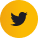 twitter.com/ExpoCityDubai	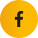 facebook.com/ExpoCityDubai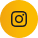 instagram.com/ExpoCityDubai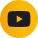 youtube.com/c/ExpoCityDubai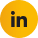 linkedin.com/company/expocitydubai/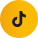 tiktok.com/@expocitydubai